РЕСПУБЛИКА ДАГЕСТАН
ГУМБЕТОВСКИЙ РАЙОНСОБРАНИЕ ДЕПУТАТОВ МУНИЦИПАЛЬНОГО ОБРАЗОВАНИЯ
«СЕЛЬСОВЕТ МЕХЕЛЬТИНСКИЙ»сел. Мехельтаот 20 май 2019 г.РЕШЕНИЕ № 7О КАДРОВОМ РЕЗЕРВЕ ДЛЯ ЗАМЕЩЕНИЯ ВАКАНТНОЙ ДОЛЖНОСТИ МУНИЦИПАЛЬНОЙ СЛУЖБЫ В ОРГАНАХ МЕСТНОГО САМОУПРАВЛЕНИЯ АДМИНИСТРАЦИИ СП «СЕЛЬСОВЕТ МЕХЕЛЬМИНСКИЙ».В соответствии со статьей 33 Федерального законом от 2 марта 2007 г. № 25-ФЗ «О муниципальной службе в Российской Федерации» Устава (Администрации СП «сельсовет Мехельтинский» Гумбетовского района Собранием Депутатов ПС «сельсовет Мехельтинский» Гумбетовского района.РЕШАЕТ:Утвердить Положение о кадровом резерве для замещения вакантной
должности муниципальной службы в органах местного самоуправления
Администрации СП «сельсовет Мехельтинский» Гумбетовского района
согласно приложении № 1.Настоящее решение вступает со дня его после дня его официального
обнародования.Настоящее решение опубликовать (обнародовать) на стендахАдминистрации СП иПРЕДСЕДАТЕЛЬ
СЕЛЬСКОГО СОБРАНИЯв сети ИнтерДЕПУТАТОВМ.А. Абдунасиров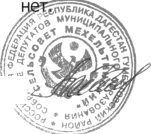 2ПРИЛОЖЕНИЕ №1к решению депутатов сельского собрания
«сельсовет Мехельтинский» Гумбетовского р-на
от «20»мая 2019года №7ПОЛОЖЕНИЕО КАДРОВОМ РЕЗЕРВЕ ДЛЯ ЗАМЕЩЕНИЯ ВАКАНТНОЙ ДОЛЖНОСТИ МУНИЦИПАЛЬНОЙ СЛУЖБЫ В ОРГАНАХ МЕСТНОГО САМОУПРАВЛЕНИЯ АДМИНИСТРАЦИИ СП	«СЕЛЬСОВЕТ МЕХЕЛЬТИНСКИЙ»Общие положенияНастоящее Положение определяет порядок создания и формирования кадрового резерва для замещения вакантных должностей муниципальной службы (далее - кадровый резерв), организацию работы с кадровым резервом, в том числе формы работы, порядок назначения из кадрового резерва.Кадровый резерв - это специально сформированная группа муниципальных служащих, а также граждан, не состоящих на муниципальной службе, отвечающих квалификационным требованиям по соответствующим должностям муниципальной службы, и способных по своим деловым и личностным качествам осуществлять профессиональную деятельность на должностях муниципальной службы в Администрации СП «сельсовет Мехельтинский»Гумбетовского района.Создание кадрового резерва проводится в целях:обеспечения равного доступа граждан Российской Федерации к муниципальной службе;своевременного замещения вакантных должностей муниципальной службы в органах местного самоуправления Администрации СП «сельсовет Мехельтинский» Гумбетовского района лицами, соответствующими, квалификационным требованиям по данной должности, в том числе в порядке должностного роста муниципального служащего;стимулирования повышения профессионализма, служебной активности муниципальных служащих;сокращения периода профессиональной адаптации при назначении на вакантную должность муниципальной службы;совершенствования деятельности по подбору и расстановке кадров;привлечения высококвалифицированных специалистов на муниципальную службу;повышения качества муниципальной службы.Создание кадрового резерва осуществляется на основании распоряжения руководителя органа местного самоуправления о создании кадрового резерва.Формирование кадрового резерва основано на принципах:компетентности и профессионализма лиц, включаемых в резерв;добровольности включения в резерв;единства основных требований, предъявляемых к кандидатам на выдвижение;объективности при подборе и зачислении в резерв;гласности, доступности информации о формировании кадрового резерва и его профессиональной реализации;ответственности руководителей всех уровней за формирование кадрового резерва и работу с ним.Порядок формирования кадрового резерва3Кадровый резерв на замещение должностей муниципальной службы в органах местного самоуправления Администрации СП «сельсовет Мехельтинский» Гумбетовского района формируется из числа:муниципальных служащих органов местного самоуправления Администрации СП «сельсовет Мехельтинский» Гумбетовского районаграждан, отвечающих квалификационным требованиям к должностям муниципальной службы.• Формирование кадрового резерва осуществляют кадровая служба органа местного самоуправления либо специалист , отвечающий за кадровую работу.Формирование кадрового резерва включает в себя следующие этапы:составление перечня должностей муниципальной службы, на которые формируется кадровый резерв;составление списка кандидатов в кадровый резерв на замещение должностей муниципальной службы;оценка и отбор кандидатов в кадровый резерв на замещение должностей муниципальной службы;составление списка кадрового резерва.Составление списка кандидатов в кадровый резерв осуществляется кадровой службой на основании заявлений от лиц, указанных в пункте 6 настоящего Положения (далее - кандидаты), с приложением необходимых документов.Информация о	перечне	должностей	муниципальной	службы, на	которыеформируется кадровый резерв, предъявляемые к ним квалификационные требования, срок подачи необходимых документов для включения в кадровый резерв публикуется (размещается) в соответствии с Порядком проведения конкурса на замещение должности муниципальной службы в Администрацию СП «сельсовет Мехельтинский» Гумбетовского районаИнформация о	перечне	должностей	муниципальной	службы, на	которыеформируется кадровый резерв, предъявляемые к ним квалификационные требования, срок подачи необходимых документов для включения в кадровый резерв публикуется в печатном издании и (или) размещается на официальном сайте муниципального образования в информационно-телекоммуникационной сети общего пользования.Кандидаты для включения в кадровый резерв представляют следующие документы:личное заявление;собственноручно заполненную и подписанную анкету по форме, установленной Правительством Российской Федерации с приложением фотографии;копию паспорта;копию трудовой книжки (за исключением случаев, когда трудовая деятельность осуществляется впервые) или иные документы, подтверждающие трудовую деятельность кандидата;копии заверенных документов об образовании, а также о присуждении ученой степени, ученого звания, о повышении квалификации, если таковые имеются;заключение медицинского учреждения об отсутствии у кандидата заболеваний, препятствующих назначению на должность муниципальной службы;рекомендацию руководителя органа местного самоуправления, руководителя структурного подразделения органа местного самоуправления (для муниципальных служащих);рекомендацию (ходатайство) руководителя организации (непосредственного руководителя) или в случае проведения конкурса на замещение вакантной должности муниципальной службы - рекомендацию конкурсной комиссии по проведению конкурса, в котором гражданин принимал участие, но не победил;другие документы и материалы, которые, по мнению муниципального служащего (гражданина), подтверждают его профессиональные заслуги (справки, публикации, дипломы, рекомендации, книги, брошюры, рефераты и т.п.).4При отсутствии кандидатов или признания кандидатов на конкретную должность муниципальной службы не соответствующим предъявляемым требованиям, кадровый резерв на эту должность не формируется.Правом на включение в кадровый резерв обладают граждане в возрасте от 18 до 65 лет, отвечающие квалификационным требованиям по соответствующей должности муниципальной службы, в том числе к уровню профессионального образования, стажу муниципальной службы (государственной службы) или стажу работы по специальности, профессиональным знаниям и навыкам, необходимым для исполнения должностных обязанностей, при отсутствии обстоятельств, указанных в статье 13 Федерального закона «О муниципальной службе в Российской Федерации» в качестве ограничений, связанных с муниципальной службой.Кандидат предупреждается о том, что в процессе изучения кандидатуры сведения, сообщенные им, могут быть проверены.В кадровый резерв на замещение одной вакантной должности муниципальной службы может быть включено не более трёх человек.Муниципальные служащие (граждане) могут состоять в списках кадрового резерва на замещение нескольких должностей муниципальной службы.Оценка и отбор кандидатов в кадровый резерв на замещение должностей муниципальной службы осуществляется конкурсной комиссией в соответствии с Положением о проведении конкурса на замещение вакантной должности муниципальной службы Администрации СП «сельсовет Мехельтинский» Гумбетовского района и настоящим Положением.Включение кандидата в кадровый резерв осуществляется по результатам проведённого конкурса на включение в кадровый резерв органа местного самоуправления.Оценка и отбор кандидатов в кадровый резерв осуществляется кадровой службой совместно с руководителями органов местного самоуправления с руководителями их структурных подразделений, в состав которых входят резервируемые должности муниципальной службы.Список кадрового резерва составляется по форме согласно приложению к настоящему Положению.Включение кандидата в кадровый резерв и исключение лица, включенного в кадровый резерв, из кадрового резерва осуществляется соответствующим муниципальным правовым актом руководителя органа местного самоуправленияЛица, включённые в кадровый резерв, а также лица, которым отказано в зачислении в кадровый резерв, уведомляются о принятом решении в месячный срок со дня утверждения кадрового резерва.Основаниями исключения из кадрового резерва лиц, включённых в него, являются:личное заявление кандидата об исключении из кадрового резерва;назначение его на соответствующую должность муниципальной службы или равнозначную, или вышестоящую по отношению к ней должность;наступление и (или) установление обстоятельств, препятствующих поступлению на муниципальную службу или прохождению муниципальной службы;достижение им предельного возраста для пребывания на муниципальной службе;по истечению трех лет нахождения его в кадровом резерве для замещения одной и той же должности;смерть муниципального служащего (гражданина) либо признание безвестно отсутствующим, или объявление его умершим решением суда, вступившим в законную силу;освобождение муниципального служащего от замещаемой должности муниципальной службы и увольнение его с муниципальной службы по инициативе представителя нанимателя;иные основания, предусмотренные действующим законодательством.5Порядок пополнения кадрового резерва сохраняется тот же, что и при формировании.Организация работы с кадровым резервомКадровая служба осуществляет организационные мероприятия с кадровым резервом, в которые входят подготовка кадрового резерва, профессиональную переподготовку, повышение квалификации или стажировку муниципальных служащих и другие формы работы с кадровым резервом.Подготовка кадрового резерва включает в себя получение муниципальными служащими (гражданами) дополнительных знаний по отдельным вопросам теории и практики муниципального управления.Дополнительные знания муниципального служащего включают в себя профессиональную переподготовку, повышение квалификации или стажировку и осуществляются как с отрывом, так и без отрыва от службы.Для подготовки граждан, включенных в кадровый резерв, могут быть использованы следующие формы работы:участие в мероприятиях, проводимых органами местного самоуправления Администрации СП «сельсовет Мехельтинский» Гумбетовского района работа в составе рабочих, экспертных групп, координационных и консультативных органов, подготовка и проведение встреч с различными группами населения, семинаров, совещаний, участие в мероприятиях мониторингового характера;стажировка в органах местного самоуправления Администрации СП «сельсоветМехельтинский»Г умбетовского района	линдивидуальная подготовка под руководством муниципального служащего, уполномоченного руководителем органа местного самоуправления;самостоятельная теоретическая подготовка (обновление и пополнение знаний по отдельным вопросам теории и практики муниципального управления, обучение специальным дисциплинам, необходимым для повышения эффективности деятельности органа местного самоуправления (наименование муниципального образования).Порядок назначения из кадрового резерваНа вакантную должность муниципальной службы назначается лицо, включённое в кадровый резерв по соответствующей должности муниципальной службы. Решение о выборе из имеющихся в кадровом резерве лиц и назначении конкретного лица на должность принимает руководитель органа местного самоуправления по представлению руководителя структурного подразделения.Поступление на муниципальную службу или назначение на иную должность муниципальной службы лиц, включённых в кадровый резерв, осуществляется в соответствии с Федеральным законом от 02 марта 2007 года № 25-ФЗ «О муниципальной службе в Российской Федерации» и трудовым законодательством.ПРИЛОЖЕНИЕ №2
к Положению о кадровом резерве для
замещения вакантной должности
муниципальной службы в Администрации
СП «сельсовет Мехельтинский»
Гумбетовского
районаСПИСОККАДРОВОГО РЕЗЕРВААдминистрации СП «сельсовет Мехельтинский» Гумбетовского районаГлава АСП«сельсовет Мехельтинский»М.А.Абдунасиров[/пФамилия, имя, отчествоГод,числоимесяцрожденИЯОбразование(учебныезаведения,которыеокончилмуниципальныйслужащий(гражданин)Замещаемая должность муниципальн ой службы (дата и номер приказа (распоряжен ия)),должность, место работы гражданинаСтажмуниципальн ой службы (стаж работы поспециальност и, общий трудовой стаж)»Датапроведения конкурса на включение муниципальног о служащего (гражданина) в кадровый резерв (отметка о включении в кадровый резерв вне кон- курса)Должность муниципальн ой службы, ДЛЯзамещения которой планируется муниципальн ый служащий (гражданин)Отметка о профессиональной переподготовке, повышении квалификации или стажировке в период нахождения в кадровом резерве (наименование и номер документа о переподготовке, повышении квалификации или стажировке)Отметка (отметки) об отказе от замещения вакантной должности муниципальн ой службы с указанием причиныОтметка о назначении надолжность муниципал ьной службы (дата и номер приказа илираспоряжения)12345678910111Абдунасиров Магомед Ахмедович19.01.1968высшее16/27 летВне конкурсаГлава2Ухумасултанова Сакинат Сайгидиновна196310 классовВне конкурсаЗам. Главы